PRIHLÁŠKA DO ODBORNEJ KOMISIE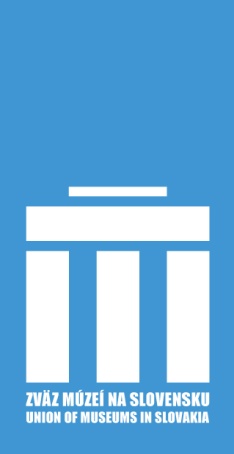 PRE VZDELAVÁNIE A VÝCHOVU V MÚZEÁCHpri ZMSMeno, priezvisko, titul: Členské múzeum ZMS:  Pozícia / pracovné zaradenie: Kontakty (tel. a e-mail):  s členstvom v Odbornej komisii súhlasí štatutárny zástupca členského múzea ZMS:meno, priezvisko, titul:  podpis a pečiatka:poznámka: členské múzeum ZMS môže byť v odbornej sekcii zastúpené ľubovoľným počtom zamestnancov a externých spolupracovníkovPrihlášku, prosím, pošlite e-mailom na adresu okvav.zms@gmail.comA následne ju, prosím, prineste vytlačenú a podpísanú na najbližšie zasadnutie Odbornej komisieĎakujeme. 